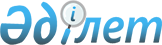 О внесении изменений и дополнений в решение 45 сессии Петропавловского
городского маслихата от 14 декабря 2011 года N 1 "О бюджете города 
Петропавловска на 2012-2014 годы"Решение маслихата города Петропавловска Северо-Казахстанской области от 3 августа 2012 года N 2. Зарегистрировано Департаментом юстиции Северо-Казахстанской области 15 августа 2012 года N 13-1-230

      В соответствии со статьями 106, 109 Бюджетного Кодекса Республики Казахстан от 4 декабря 2008 года № 95–IV, статьей 6 Закона Республики Казахстан «О местном государственном управлении и самоуправлении в Республике Казахстан» от 23 января 2001 года № 148-II, статьей 21 Закона Республики Казахстан «О нормативных правовых актах» от 24 марта 1998 года № 213, Петропавловский городской маслихат РЕШИЛ:



      1. Внести в решение Петропавловского городского маслихата «О бюджете города Петропавловска на 2012-2014 годы» от 14 декабря 2011 года № 1 (зарегистрировано в Реестре государственной регистрации нормативных правовых актов за № 13-1-210 от 16 января 2012 года, опубликовано 27 января 2012 года в газетах «Қызылжар-Нұры» № 4, «Проспект СК» № 4), следующие изменения и дополнения:



      пункт 1 изложить в новой редакции:

      «1. Утвердить бюджет города Петропавловска на 2012-2014 годы согласно приложениям 1, 2 и 3 соответственно, в том числе на 2012 год в следующих объемах: 

      1) доходы – 13981802 тысячи тенге, в том числе по:

      налоговым поступлениям – 6507844 тысячи тенге;

      неналоговым поступлениям – 56414 тысячи тенге;

      поступлениям от продажи основного капитала – 449988 тысяч тенге;

      поступлениям трансфертов – 6967556 тысяч тенге;

      2) затраты – 15606461,1 тысячи тенге; 

      3) чистое бюджетное кредитование – 500000 тысяч тенге, в том числе:

      бюджетные кредиты – 500000 тысяч тенге;

      погашение бюджетных кредитов – 0;

      4) сальдо по операциям с финансовыми активами – 119839,9 тысяч тенге, в том числе:

      приобретение финансовых активов – 119839,9 тысяч тенге;

      поступления от продажи финансовых активов государства – 0;

      5) дефицит (профицит) бюджета– -2244499 тысяч тенге;

      6) финансирование дефицита (использование профицита) бюджета – 2244499 тысяч тенге, в том числе:

      поступление займов – 1710000 тысяч тенге;

      погашение займов – 254000 тысяч тенге;

      используемые остатки бюджетных средств – 788499 тысяч тенге.»; 



      пункт 8 изложить в новой редакции:

      «8. Учесть в городском бюджете на 2012 год целевые трансферты из республиканского бюджета согласно приложению 2 в следующих размерах: 

      1) 398250 тысяч тенге – на реализацию государственного образовательного заказа в дошкольных организациях образования; 

      2) 47373 тысяч тенге – на реализацию Государственной программы развития образования в Республике Казахстан на 2011–2020 годы, в том числе: 

      36873 тысяч тенге – на оснащение учебным оборудованием кабинетов физики, химии, биологии в государственных учреждениях основного среднего и общего среднего образования;

      10500 тысяч тенге – на обеспечение оборудованием, программным обеспечением детей-инвалидов, обучающихся на дому;

      3) 40600 тысяч тенге – на ежемесячную выплату денежных средств опекунам (попечителям) на содержание ребенка сироты (детей-сирот), и ребенка (детей), оставшегося без попечения родителей;

      4) 124309 тысяч тенге – на увеличение размера доплаты за квалификационную категорию учителям школ и воспитателям дошкольных организаций образования;

      5) 2208 тысяч тенге – на повышение оплаты труда учителям, прошедшим повышение квалификации по учебным программам АОО «Назарбаев интеллектуальные школы»;

      6) 3201 тысяч тенге – на предоставление специальных социальных услуг нуждающимся гражданам на дому;

      7) 42812 тысяч тенге – на частичное субсидирование заработной платы; 

      8) 16045 тысяч тенге – на обеспечение деятельности центров занятости населения;

      9) 34379 тысяч тенге – на организацию молодежной практики; 

      10) 35187 тысяч тенге – на оказание жилищной помощи;

      11) 1493000 тысяч тенге – на проектирование, строительство и (или) приобретение жилья государственного коммунального жилищного фонда;

      12) 1290000 тысяч тенге – на проектирование, развитие, обустройство и (или) приобретение инженерно-коммуникационной инфраструктуры;

      13) 198144 тысяч тенге – на реконструкцию сетей электроснабжения, находящихся в коммунальной собственности города;

      14) 452185 тысяч тенге – на реконструкцию канализационных очистных сооружений (2 и 3 очередь);

      15) 481 тысяч тенге – на проведение противоэпизоотических мероприятий.»;



      пункт 9 изложить в новой редакции:

      «9. Учесть в бюджете города на 2012 год бюджетные кредиты из республиканского и областного бюджетов согласно приложению 3 в следующих объемах:

      1 100 000 тысяч тенге – на проектирование, строительство и (или) приобретение жилья; 

      500 000 тысяч тенге – на проведение ремонта общего имущества объектов кондоминиума;

      110000 тысяч тенге – на строительство 4-х жилых домов.

      41906 тысяч тенге - на строительство незавершенного 55 квартирного жилого дома по ул.Интернациональная, 4 "Г".»;



      пункт 10 изложить в новой редакции:

      «10. Учесть в бюджете города на 2012 год целевые трансферты из областного бюджета согласно приложению 4 в следующих размерах:

      1) 100000 тысяч тенге – на развитие, обустройство и (или) приобретение инженерно-коммуникационной инфраструктуры микрорайона «Береке»;

      2) 379553 тысяч тенге – на строительство двух 95-ти квартирных жилых дома в микрорайоне «Береке»;

      3) 20573 тысяч тенге – на реконструкцию сетей электроснабжения, находящихся в коммунальной собственности города;

      4) 48001 тысяч тенге – на реконструкцию канализационных очистных сооружений (2 и 3 очередь);

      5) 93383 тысяч тенге – на разработку проектно-сметной документации на завершение модернизации существующих технологических схем очистных сооружений канализации (4 этап);

      6) 24400 тысяч тенге – на разработку Плана развития схемы теплоснабжения города Петропавловска до 2030 года;

      7) 42458 тысяч тенге – на выплату социальной помощи в рамках Программы по стимулированию рождаемости "Фонд поколений»;

      8) 500 тысяч тенге – на установку противопожарной сигнализации, приобретение средств пожаротушения, услуги по обработке деревянных покрытий (конструкций) для объектов образования;

      9) 859 тысяч тенге – на приобретение и установку аппаратуры для видеонаблюдения в организациях образования;

      10) 5733 тысяч тенге – на внедрение электронных учебников в организациях образования;

      11) 5500 тысяч тенге – на создание лингафонных и мультимедийных кабинетов в государственных учреждениях начального, основного среднего и общего среднего образования;

      12) 12000 тысяч тенге – на составление классификатора целевого назначения земель города;

      13) 140000 тысяч тенге - на приобретение зданий для размещения детских садов;

      14) 282679 тысяч тенге - на капитальный и средний ремонт улиц города;

      15) 22160 тысяч тенге - на разработку проектно-сметной документации на реконструкцию самотечного коллектора "Южный";

      16) 28000 тысяч тенге - на разработку проектно-сметной документации на реконструкцию напорного коллектора "Южный";

      17) 5606 тысяч тенге – на разработку проектно-сметной документации на реконструкцию водопровода по улице Алтынсарина от водопроводно-очистных сооружений до улицы Конституции Казахстана;

      18) 3864 тысяч тенге – на разработку проектно-сметной документации на реконструкцию водовода по улице Универсальной от улицы Осипенко до улицы 2-ая Универсальная;

      19) 11449 тысяч тенге – на разработку проектно-сметной документации на реконструкцию водовода от насосной станции 1-го подъема до водоочистных сооружений (1-я нитка) 1-я очередь;

      20) 40000 тысяч тенге - на приобретение специализированной техники для государственного коммунального предприятия "Очистные, водоотводные и водопропускные сооружения";

      21) 20000 тысяч тенге - на разработку проектно-сметной документации на строительство жилья;

      22) 10000 тысяч тенге - на разработку проектно-сметной документации на инженерно-коммуникационную инфраструктуру;

      23) 8000 тысяч тенге – на формирование уставного капитала ветеринарной станции;

      24) 3000 тысячи тенге - на размещение государственного заказа на дополнительное образование;

      25) 1041 тысяча тенге – на подключение ID-Phone;

      26) 178 тысячи тенге - на разработку ПСД на капитальный ремонт дамб пруда-накопителя "Омутки" сточных вод»;

      27) 1448 тысячи тенге - на разработку ПСД на капитальный ремонт дамб пруда-накопителя "Биопруд" сточных вод;

      28) 865 тысяч тенге - на разработку ПСД на капитальный ремонт дамб пруда-накопителя "оз.Горькое" сточных вод;

      29) 5000 тысяч тенге - на разработку ПСД на консервацию магистрального канализационного коллектора "Северный";

      30) 66 тысяч тенге - на реконструкцию сетей водоснабжения (водовод по ул. Крепостной, водовод на территории водопроводных очистных сооружений, реконструкция водопроводных очистных сооружений) – технадзор;

      31) 291 тысяча тенге - на реконструкцию сетей водоснабжения (разводящие сети водоснабжения) – технадзор;

      32) 4095 тысяч тенге - на разработку ПСД по реконструкции водовода по ул.Алматинская от ул.Жумабаева до ул.Гоголя;

      33) 1669 тысяч тенге - на разработку ПСД по реконструкции водовода по ул.Жумабаева от ул.Попова до ул.Ульянова.»;



      пункт 11 изложить в новой редакции:

      «11. Утвердить резерв местного исполнительного органа города на 2012 год в сумме 91048,4 тысячи тенге.»;



      приложения 1, 5, 6, 7, 8 к указанному решению изложить в новой редакции согласно приложениям 1, 2, 3, 4, 5 к настоящему решению.



      2. Настоящее решение вводится в действие с 1 января 2012 года.      Председатель                               Секретарь

      сессии городского маслихата                городского маслихата

      А. Казанцев                                Л. Жолмуханова

Приложение 1

к решению городского маслихата № 2

от 3 августа 2012 годаПриложение 1

к решению городского маслихата № 1

от 14 декабря 2011 года Бюджет города Петропавловска на 2012 год

Приложение 2

к решению городского маслихата № 2

от 3 августа 2012 годаПриложение 5

к решению городского маслихата № 1

от 14 декабря 2011 года Распределение сумм целевых трансфертов из республиканского бюджета по г. Петропавловску на 2012 год

Приложение 3

к решению городского маслихата № 2

от 3 августа 2012 годаПриложение 6

к решению городского маслихата № 1

от 14 декабря 2011 года Распределение сумм бюджетных кредитов из республиканского и областного бюджетов на 2012 год

Приложение 4

к решению городского маслихата № 2

от 3 августа 2012 годаПриложение 7

к решению городского маслихата № 1

от 14 декабря 2011 года Распределение сумм целевых трансфертов из областного бюджета по г.Петропавловску на 2012 год

Приложение 5

к решению городского маслихата № 2

от 3 августа 2012 годаПриложение 8

к решению городского маслихата № 1

от 14 декабря 2011 года Перечень видов социальной помощи, предусмотренной по программе "Социальная помощь отдельным категориям нуждающихся граждан по решениям местных представительных органов"
					© 2012. РГП на ПХВ «Институт законодательства и правовой информации Республики Казахстан» Министерства юстиции Республики Казахстан
				КатегорияКатегорияКатегорияКатегорияСумма (тыс.тенге)КлассКлассКлассСумма (тыс.тенге)ПодклассПодклассСумма (тыс.тенге)НаименованиеСумма (тыс.тенге)I. Доходы13 981 8021Налоговые поступления6 507 84401Подоходный налог200 0002Индивидуальный подоходный налог200 00003Социальный налог3 543 4231Социальный налог3 543 42304Налоги на собственность1 391 8801Налоги на имущество767 6943Земельный налог194 9724Налог на транспортные средства429 21405Внутренние налоги на товары, работы и услуги1 116 5192Акцизы729 9833Поступления за использование природных и других ресурсов183 1274Сборы за ведение предпринимательской и профессиональной деятельности181 2465Налог на игорный бизнес22 16308Обязательные платежи, взимаемые за совершение юридически значимых действий и (или) выдачу документов уполномоченными на то государственными органами или должностными лицами256 0221Государственная пошлина256 0222Неналоговые поступления56 41401Доходы от государственной собственности27 8701Поступления части чистого дохода государственных предприятий8105Доходы от аренды имущества, находящегося в государственной собственности27 06002Поступления от реализации товаров (работ, услуг) государственными учреждениями, финансируемыми из государственного бюджета1741Поступления от реализации товаров (работ, услуг) государственными учреждениями, финансируемыми из государственного бюджета174КатегорияКатегорияКатегорияКатегорияСумма (тыс.тенге)КлассКлассКлассСумма (тыс.тенге)ПодклассПодклассСумма (тыс.тенге)НаименованиеСумма (тыс.тенге)04Штрафы, пеня, санкции, взыскания, налагаемые государственными учреждениями, финансируемыми из государственного бюджета, а также содержащимися и финансируемыми из бюджета (сметы расходов) Национального Банка Республики Казахстан 1 4361Штрафы, пеня, санкции, взыскания, налагаемые государственными учреждениями, финансируемыми из государственного бюджета, а также содержащимися и финансируемыми из бюджета (сметы расходов) Национального Банка Республики Казахстан, за исключением поступлений1 43606Прочие неналоговые поступления 26 9341Прочие неналоговые поступления 26 9343Поступления от продажи основного капитала 449 98801Продажа государственного имущества, закрепленного за государственными учреждениями392 6551Продажа государственного имущества, закрепленного за государственными учреждениями392 65503Продажа земли и нематериальных активов57 3331Продажа земли 53 9002Продажа нематериальных активов3 4334Поступления трансфертов6 967 55602Трансферты из вышестоящих органов государственного управления 6 967 5562Трансферты из областного бюджета 6 967 556Функциональная группаФункциональная группаФункциональная группаФункциональная группаСумма (тыс.тенге)АдминистраторАдминистраторАдминистраторСумма (тыс.тенге)ПрограммаПрограммаСумма (тыс.тенге)НаименованиеСумма (тыс.тенге)II.Затраты15 606 461,11Государственные услуги общего характера257 783,5112Аппарат маслихата района (города областного значения)18 058001Услуги по обеспечению деятельности маслихата района (города областного значения)15 906,6003Капитальные расходы государственного органа2 151,4122Аппарат акима района (города областного значения)162 837001Услуги по обеспечению деятельности акима района (города областного значения)123 958003Капитальные расходы государственного органа38 879452Отдел финансов района (города областного значения)60 638001Услуги по реализации государственной политики в области исполнения бюджета района (города областного значения) и управления коммунальной собственностью района (города областного значения)19 554003Проведение оценки имущества в целях налогообложения2 782Функциональная группаФункциональная группаФункциональная группаФункциональная группаСумма (тыс.тенге)АдминистраторАдминистраторАдминистраторСумма (тыс.тенге)ПрограммаПрограммаСумма (тыс.тенге)НаименованиеСумма (тыс.тенге)004Организация работы по выдаче разовых талонов и обеспечение полноты сбора сумм от реализации разовых талонов30 712010Приватизация, управление коммунальным имуществом, постприватизационная деятельность и регулирование споров, связанных с этим740011Учет, хранение, оценка и реализация имущества, поступившего в коммунальную собственность5 100018Капитальные расходы государственных органов550032Капитальные расходы подведомственных государственных учреждений и организаций 1 200453Отдел экономики и бюджетного планирования района (города областного значения)16 250,5001Услуги по реализации государственной политики в области формирования и развития экономической политики, системы государственного планирования и управления района (города областного значения)15 820,5004Капитальные расходы государственного органа4302Оборона24 193122Аппарат акима района (города областного значения)24 193005Мероприятия в рамках исполнения всеобщей воинской обязанности24 1933Общественный порядок, безопасность, правовая, судебная, уголовно-исполнительная деятельность53 044458Отдел жилищно-коммунального хозяйства, пассажирского транспорта и автомобильных дорог района (города областного значения)53 044021Обеспечение безопасности дорожного движения в населенных пунктах53 0444Образование6 037 271464Отдел образования района (города областного значения)5 940 471001Услуги по реализации государственной политики на местном уровне в области образования13 730003Общеобразовательное обучение3 954 009,9004Информатизация системы образования в государственных учреждениях образования района (города областного значения)8 565005Приобретение и доставка учебников, учебно-методических комплексов для государственных учреждений образования района (города областного значения)43 121006Дополнительное образование для детей272 092009Обеспечение дошкольного воспитания и обучения1 084 868012Капитальные расходы государственного органа100015Ежемесячные выплаты денежных средств опекунам (попечителям) на содержание ребенка сироты (детей-сирот), и ребенка (детей), оставшегося без попечения родителей за счет трансфертов из республиканского бюджета40 600Функциональная группаФункциональная группаФункциональная группаФункциональная группаСумма (тыс.тенге)АдминистраторАдминистраторАдминистраторСумма (тыс.тенге)ПрограммаПрограммаСумма (тыс.тенге)НаименованиеСумма (тыс.тенге)020Обеспечение оборудованием, программным обеспечением детей-инвалидов, обучающихся на дому за счет трансфертов из республиканского бюджета10 500021Увеличение размера доплаты за квалификационную категорию воспитателям детских садов, мини-центров, школ-интернатов: общего типа, специальных (коррекционных), специализированных для одаренных детей, организаций образования для детей-сирот и детей, оставшихся без попечения родителей, центров адаптации несовершеннолетних за счет трансфертов из республиканского бюджета8 642063Повышение оплаты труда учителям, прошедшим повышение квалификации по учебным программам АОО «Назарбаев интеллектуальные школы» за счет трансфертов из республиканского бюджета2 208064Увеличение размера доплаты за квалификационную категорию учителям организаций начального, основного среднего, общего среднего образования: школы, школы-интернаты:(общего типа, специальных (коррекционных), специализированных для одаренных детей, организаций образования для детей-сирот и детей, оставшихся без попечения родителей) за счет трансфертов из республиканского бюджета115 667067Капитальные расходы подведомственных государственных учреждений и организаций386 368,1467Отдел строительства района (города областного значения)96 800037Строительство и реконструкция объектов образования96 8006Социальная помощь и социальное обеспечение748 731,8451Отдел занятости и социальных программ района (города областного значения)748 731,8001Услуги по реализации государственной политики на местном уровне в области обеспечения занятости и реализации социальных программ для населения58 381,8002Программа занятости190 920005Государственная адресная социальная помощь60 178006Оказание жилищной помощи119 805007Социальная помощь отдельным категориям нуждающихся граждан по решениям местных представительных органов126 934,8010Материальное обеспечение детей-инвалидов, воспитывающихся и обучающихся на дому3 366011Оплата услуг по зачислению, выплате и доставке пособий и других социальных выплат1 395013Социальная адаптация лиц, не имеющих определенного местожительства34 149014Оказание социальной помощи нуждающимся гражданам на дому59 673016Государственные пособия на детей до 18 лет16 911Функциональная группаФункциональная группаФункциональная группаФункциональная группаСумма (тыс.тенге)АдминистраторАдминистраторАдминистраторСумма (тыс.тенге)ПрограммаПрограммаСумма (тыс.тенге)НаименованиеСумма (тыс.тенге)017Обеспечение нуждающихся инвалидов обязательными гигиеническими средствами и предоставление услуг специалистами жестового языка, индивидуальными помощниками в соответствии с индивидуальной программой реабилитации инвалида54 406,7021Капитальные расходы государственного органа6 566,5023Обеспечение деятельности центров занятости населения16 0457Жилищно-коммунальное хозяйство7 069 755,1467Отдел строительства района (города областного значения)5 057 355003Проектирование, строительство и (или) приобретение жилья государственного коммунального жилищного фонда1 981 337,6004Проектирование, развитие, обустройство и (или) приобретение инженерно-коммуникационной инфраструктуры1 543 314006Развитие системы водоснабжения и водоотведения592,3007Развитие благоустройства городов и населенных пунктов1 817019Строительство жилья1 530 294,4458Отдел жилищно-коммунального хозяйства, пассажирского транспорта и автомобильных дорог района (города областного значения)2 007 029,8002Изъятие, в том числе путем выкупа земельных участков для государственных надобностей и связанное с этим отчуждение недвижимого имущества15 148003Организация сохранения государственного жилищного фонда23 071,6004Обеспечение жильем отдельных категорий граждан9 000012Функционирование системы водоснабжения и водоотведения126 306,3015Освещение улиц в населенных пунктах202 982016Обеспечение санитарии населенных пунктов293 958017Содержание мест захоронений и захоронение безродных11 677018Благоустройство и озеленение населенных пунктов299 762,5026Организация эксплуатации тепловых сетей, находящихся в коммунальной собственности районов (городов областного значения)52 400028Развитие коммунального хозяйства273 877029Развитие системы водоснабжения696 847,4031Изготовление технических паспортов на объекты кондоминиумов2 000479Отдел жилищной инспекции района (города областного значения)5 370001Услуги по реализации государственной политики на местном уровне в области жилищного фонда2 370005Капитальные расходы государственного органа3 0008Культура, спорт, туризм и информационное пространство275 398,3455Отдел культуры и развития языков района (города областного значения)118 230,2003Поддержка культурно-досуговой работы118 230,2Функциональная группаФункциональная группаФункциональная группаФункциональная группаСумма (тыс.тенге)АдминистраторАдминистраторАдминистраторСумма (тыс.тенге)ПрограммаПрограммаСумма (тыс.тенге)НаименованиеСумма (тыс.тенге)465Отдел физической культуры и спорта района (города областного значения)5 713006Проведение спортивных соревнований на районном (города областного значения) уровне5 713455Отдел культуры и развития языков района (города областного значения)37 375,9006Функционирование районных (городских) библиотек31 368,4007Развитие государственного языка и других языков народов Казахстана6 007,5456Отдел внутренней политики района (города областного значения)20 060002Услуги по проведению государственной информационной политики через газеты и журналы 15 560005Услуги по проведению государственной информационной политики через телерадиовещание4 500455Отдел культуры и развития языков района (города областного значения)30 579,7001Услуги по реализации государственной политики на местном уровне в области развития языков и культуры12 112,5010Капитальные расходы государственного органа427,7032Капитальные расходы подведомственных государственных учреждений и организаций18 039,5456Отдел внутренней политики района (города областного значения)56 879,5001Услуги по реализации государственной политики на местном уровне в области информации, укрепления государственности и формирования социального оптимизма граждан51 090,5003Реализация мероприятий в сфере молодежной политики5 689006Капитальные расходы государственного органа100465Отдел физической культуры и спорта района (города областного значения)6 560001Услуги по реализации государственной политики на местном уровне в сфере физической культуры и спорта6 451,6004Капитальные расходы государственного органа108,410Сельское, водное, лесное, рыбное хозяйство, особо охраняемые природные территории, охрана окружающей среды и животного мира, земельные отношения47 383,6463Отдел земельных отношений района (города областного значения)39 305,6001Услуги по реализации государственной политики в области регулирования земельных отношений на территории района (города областного значения)21 929002Работы по переводу сельскохозяйственных угодий из одного вида в другой341004Организация работ по зонированию земель12 000007Капитальные расходы государственного органа5 035,6475Отдел предпринимательства, сельского хозяйства и ветеринарии района (города областного значения)8 078Функциональная группаФункциональная группаФункциональная группаФункциональная группаСумма (тыс.тенге)АдминистраторАдминистраторАдминистраторСумма (тыс.тенге)ПрограммаПрограммаСумма (тыс.тенге)НаименованиеСумма (тыс.тенге)007Организация отлова и уничтожения бродячих собак и кошек7 543013Проведение противоэпизоотических мероприятий53511Промышленность, архитектурная, градостроительная и строительная деятельность97 632,4467Отдел строительства района (города областного значения)20 024001Услуги по реализации государственной политики на местном уровне в области строительства19 924017Капитальные расходы государственного органа100468Отдел архитектуры и градостроительства района (города областного значения)77 608,4001Услуги по реализации государственной политики в области архитектуры и градостроительства на местном уровне 9 592003Разработка схем градостроительного развития территории района и генеральных планов населенных пунктов66 977,8004Капитальные расходы государственного органа1 038,612Транспорт и коммуникации696 673,8458Отдел жилищно-коммунального хозяйства, пассажирского транспорта и автомобильных дорог района (города областного значения)696 673,8023Обеспечение функционирования автомобильных дорог680 183024Организация внутрипоселковых (внутригородских), пригородных и внутрирайонных общественных пассажирских перевозок8 400037Субсидирование пассажирских перевозок по социально значимым городским (сельским), пригородным и внутрирайонным сообщениям8 090,813Прочие148 592,1452Отдел финансов района (города областного значения)91 048,4012Резерв местного исполнительного органа района (города областного значения) 91 048,4458Отдел жилищно-коммунального хозяйства, пассажирского транспорта и автомобильных дорог района (города областного значения)39 702,7001Услуги по реализации государственной политики на местном уровне в области жилищно-коммунального хозяйства, пассажирского транспорта и автомобильных дорог39 286,1013Капитальные расходы государственного органа416,6475Отдел предпринимательства, сельского хозяйства и ветеринарии района (города областного значения)17 841001Услуги по реализации государственной политики на местном уровне в области развития предпринимательства, промышленности, сельского хозяйства и ветеринарии17 586003Капитальные расходы государственного органа25514Обслуживание долга69,6452Отдел финансов района (города областного значения)69,6Функциональная группаФункциональная группаФункциональная группаФункциональная группаСумма (тыс.тенге)АдминистраторАдминистраторАдминистраторСумма (тыс.тенге)ПрограммаПрограммаСумма (тыс.тенге)НаименованиеСумма (тыс.тенге)013Обслуживание долга местных исполнительных органов по выплате вознаграждений и иных платежей по займам из областного бюджета69,615Трансферты132 125452Отдел финансов района (города областного значения)132 125006Возврат неиспользованных (недоиспользованных) целевых трансфертов128 953024Целевые текущие трансферты в вышестоящие бюджеты в связи с передачей функций государственных органов из нижестоящего уровня государственного управления в вышестоящий3 17216Погашение займов17 807,9452Отдел финансов района (города областного значения)17 807,9021Возврат неиспользованных бюджетных кредитов, выданных из местного бюджета17 807,9III. Чистое бюджетное кредитование500 000Бюджетные кредиты500 00013Прочие500 000458Отдел жилищно-коммунального хозяйства, пассажирского транспорта и автомобильных дорог района (города областного значения)500 000039Бюджетные кредиты на проведение ремонта общего имущества объектов кондоминиум500 000IV. Сальдо по операциям с финансовыми активами119 839,9Приобретение финансовых активов119 839,913Прочие119 839,9458Отдел жилищно-коммунального хозяйства, пассажирского транспорта и автомобильных дорог района (города областного значения)103 839,965Формирование или увеличение уставного капитала юридических лиц103 839,9475Отдел предпринимательства, сельского хозяйства и ветеринарии района (города областного значения)16 00065Формирование или увеличение уставного капитала юридических лиц16 000V. Дефицит (профицит) бюджета-2 244 499VI. Финансирование дефицита (использование профицита) бюджета2 244 499КатегорияКатегорияКатегорияКатегорияСумма (тыс.тенге)КлассКлассКлассСумма (тыс.тенге)ПодклассПодклассСумма (тыс.тенге)НаименованиеСумма (тыс.тенге)7Поступления займов1 710 00001Внутренние государственные займы1 710 0002Договоры займа1 710 000Займы, получаемые местным исполнительным органом района (города областного значения)1 710 000Функциональная группаФункциональная группаФункциональная группаФункциональная группаСумма (тыс.тенге)АдминистраторАдминистраторАдминистраторСумма (тыс.тенге)ПрограммаПрограммаСумма (тыс.тенге)НаименованиеСумма (тыс.тенге)16Погашение займов254 000452Отдел финансов района (города областного значения)254 000008Погашение долга местного исполнительного органа перед вышестоящим бюджетом254 000КатегорияКатегорияКатегорияКатегорияСумма (тыс.тенге)КлассКлассКлассСумма (тыс.тенге)ПодклассПодклассСумма (тыс.тенге)НаименованиеСумма (тыс.тенге)8Используемые остатки бюджетных средств788 49901Остатки бюджетных средств788 4991Свободные остатки бюджетных средств788 499Функциональная группаФункциональная группаФункциональная группаФункциональная группаСумма (тыс.

тенге)АдминистраторАдминистраторАдминистраторСумма (тыс.

тенге)ПрограммаПрограммаСумма (тыс.

тенге)НаименованиеСумма (тыс.

тенге)II. Затраты4 178 1744Образование612 740464Отдел образования района (города областного значения)612 740003Общеобразовательное обучение160 140в том числе:на оснащение учебным оборудованием кабинетов физики, химии, биологии в государственных учреждениях основного среднего и общего среднего образования36 873на реализацию государственного образовательного заказа123 267009Обеспечение дошкольного воспитания и обучения274 983в том числе:на реализацию государственного образовательного заказа в дошкольных организациях образования274 983015Ежемесячные выплаты денежных средств опекунам (попечителям) на содержание ребенка сироты (детей-сирот), и ребенка (детей), оставшегося без попечения родителей за счет трансфертов из республиканского бюджета40 600020Обеспечение оборудованием, программным обеспечением детей-инвалидов, обучающихся на дому за счет трансфертов из республиканского бюджета10 500021Увеличение размера доплаты за квалификационную категорию воспитателям детских садов, мини-центров, школ-интернатов: общего типа, специальных (коррекционных), специализированных для одаренных детей, организаций образования для детей-сирот и детей, оставшихся без попечения родителей, центров адаптации несовершеннолетних за счет трансфертов из республиканского бюджета8 642063Повышение оплаты труда учителям, прошедшим повышение квалификации по учебным программам АОО «Назарбаев интеллектуальные школы» за счет трансфертов из республиканского бюджета2 208064Увеличение размера доплаты за квалификационную категорию учителям организаций начального, основного среднего, общего среднего образования: школы, школы-интернаты:(общего типа, специальных (коррекционных), специализированных для одаренных детей, организаций образования для детей-сирот и детей, оставшихся без попечения родителей) за счет трансфертов из республиканского бюджета115 6676Социальная помощь и социальное обеспечение131 624451Отдел занятости и социальных программ района (города областного значения)131 624002Программа занятости77 191в том числе:на организацию молодежной практики34 379на частичное субсидирование заработной платы42 812006Оказание жилищной помощи35 187014Оказание социальной помощи нуждающимся гражданам на дому3 201023Обеспечение деятельности центров занятости населения16 0457Жилищно-коммунальное хозяйство3 433 329467Отдел строительства района (города областного значения)2 783 000003Проектирование, строительство и (или) приобретение жилья государственного коммунального жилищного фонда1 493 000004Проектирование, развитие, обустройство и (или) приобретение инженерно-

коммуникационной инфраструктуры1 290 000458Отдел жилищно-коммунального хозяйства, пассажирского транспорта и автомобильных дорог района (города областного значения)650 329028Развитие коммунального хозяйства198 144в том числе:реконструкция сетей электроснабжения, находящихся в коммунальной собственности города198 144029Развитие системы водоснабжения452 185в том числе:реконструкция канализационно-очистных сооружений (2-3 очереди) 452 18510Сельское, водное, лесное, рыбное хозяйство, особо охраняемые природные территории, охрана окружающей среды и животного мира, земельные отношения481475Отдел предпринимательства, сельского хозяйства и ветеринарии района (города областного значения)481013Проведение противоэпизоотических мероприятий481Функциональная группаФункциональная группаФункциональная группаФункциональная группаСумма (тыс.

тенге)АдминистраторАдминистраторАдминистраторСумма (тыс.

тенге)ПрограммаПрограммаСумма (тыс.

тенге)НаименованиеСумма (тыс.

тенге)II. Затраты1 751 9067Жилищно-коммунальное хозяйство1 751 906467Отдел строительства района (города областного значения)1 251 906019Строительство жилья1 251 906в том числе:на проектирование, строительство и (или) приобретение жилья1 100 000на строительство 4-х жилых домов110 000на строительство незавершенного 55 квартирного жилого дома по ул.Интернациональная, 4 "г"41 90613Прочие500 000458Отдел жилищно-коммунального хозяйства, пассажирского транспорта и автомобильных дорог района (города областного значения)500 000039Бюджетные кредиты на проведение ремонта общего имущества объектов кондоминиум500 000в том числе:на проведение ремонта общего имущества объектов кондоминиума500 000Функциональная группаФункциональная группаФункциональная группаФункциональная группаСумма (тыс,

тенге)АдминистраторАдминистраторАдминистраторСумма (тыс,

тенге)ПрограммаПрограммаСумма (тыс,

тенге)НаименованиеСумма (тыс,

тенге)II.Затраты1 322 3711Государственные услуги общего характера904122Аппарат акима района (города областного значения)904003Услуги по обеспечению деятельности акима района(города областного значения)904в том числе:на подключение ID-Phone9044Образование155 729464Отдел образования района (города областного значения)155 729003Общеобразовательное обучение 6 996в том числе:на создание лингафонных и мультимедийных кабинетов в государственных учреждениях начального, основного среднего и общего среднего образования5 500на приобретение и установку аппаратуры для видеонаблюдения в организациях образования859на установку противопожарной сигнализации, приобретение средств пожаротушения, услуг по обработке деревянных покрытий (конструкций) для объектов образования500на подключение ID-Phone137005Приобретение и доставка учебников, учебно-методических комплексов для государственных учреждений образования района (города областного значения)5 733в том числе:на внедрение электронных учебников в организациях образования5 733006Дополнительное образование для детей3 000в том числе:на размещение государственного заказа на дополнительное образование3 000009Обеспечение дошкольного воспитания и обучения140 000в том числе:на приобретение зданий для размещения детских садов140 0006Социальная помощь и социальное обеспечение42 458451Отдел занятости и социальных программ района (города областного значения)42 458007Социальная помощь отдельным категориям нуждающихся граждан по решениям местных представительных органов42 458в том числе:на выплату социальной помощи в рамках Программы по стимулированию рождаемости "Фонд поколений"42 4587Жилищно-коммунальное хозяйство780 601467Отдел строительства района (города областного значения)509 553003Проектирование, строительство и (или) приобретение жилья государственного коммунального жилищного фонда399 553в том числе:строительство двух 95-ти квартирных жилых дома в микрорайоне «Береке»379 553разработка проектно-сметной документации на строительство жилья20 000004Проектирование, развитие, обустройство и (или) приобретение инженерно-коммуникационной инфраструктуры110 000в том числе:развитие, обустройство и (или) приобретение инженерно-коммуникационной инфраструктуры микрорайона "Береке"100 000разработка проектно-сметной документации на инженерно-коммуникационную инфраструктуру10 000458Отдел жилищно-коммунального хозяйства, пассажирского транспорта и автомобильных дорог района (города областного значения)271 048012Функционирование системы водоснабжения и водоотведения2 491в том числе:на разработку ПСД на капитальный ремонт дамб пруда-накопителя "Омутки" сточных вод178на разработку ПСД на капитальный ремонт дамб пруда-накопителя "Биопруд" сточных вод1 448на разработку ПСД на капитальный ремонт дамб пруда-накопителя "оз.Горькое" сточных вод865026Организация эксплуатации тепловых сетей, находящихся в коммунальной собственности районов (городов областного значения)24 400в том числе:на разработку Плана развития схемы теплоснабжения города Петропавловска до 2030 года24 400028Развитие коммунального хозяйства75 733в том числе:реконструкция сетей электроснабжения, находящихся в коммунальной собственности города20 573разработка проектно-сметной документации на реконструкцию самотечного коллектора "Южный"22 160разработка проектно-сметной документации на реконструкцию напорного коллектора "Южный"28 000на разработку ПСД на консервацию магистрального канализационного коллектора "Северный"5 000029Развитие системы водоснабжения168 424в том числе:разработка проектно-сметной документации на завершение модернизации существующих технологических схем очистных сооружений канализации (4 этап)93 383реконструкция канализационных очистных сооружений (2 и 3 очередь)48 001разработка проектно-сметной документации на реконструкцию водопровода по ул.Алтынсарина от водопроводно-очистных сооружений до ул.Конституции Казахстана 5 606разработка проектно-сметной документации на реконструкцию водовода по ул.Универсальной от ул.Осипенко до ул.2-ая Универсальная 3 864разработка проектно-сметной документации на реконструкцию водовода от насосной станции 1-го подъема до водоочистных сооружений (1-я нитка) 1-я очередь 11 449на реконструкцию сетей водоснабжения (водовод по ул. Крепостной, водовод на территории водопроводных очистных сооружений, реконструкция водопроводных очистных сооружений) – технадзор66на реконструкцию сетей водоснабжения (разводящие сети водоснабжения) – технадзор291на разработку ПСД по реконструкции водовода по ул.Алматинская от ул.Жумабаева до ул.Гоголя4 095на разработку ПСД по реконструкции водовода по ул.Жумабаева от ул.Попова до ул.Ульянова1 66910Сельское, водное, лесное, рыбное хозяйство, особоохраняемые природные территории, охрана окружающей среды и животного мира, земельные отношения12 000463Отдел земельных отношений района (города областного значения)12 000004Организация работ по зонированию земель12 000в том числе:на составление классификатора целевого назначения земель города12 00012Транспорт и коммуникации282 679458Отдел жилищно-коммунального хозяйства, пассажирского транспорта и автомобильных дорог района (города областного значения)282 679023Обеспечение функционирования автомобильных дорог 282 679в том числе:на капитальный и средний ремонт улиц города282 67913Прочие48 000458Отдел жилищно-коммунального хозяйства, пассажирского транспорта и автомобильных дорог района (города областного значения)40 000065Формирование или увеличение уставного капитала юридических лиц40 000в том числе:приобретение специализированной техники для ГКП "Очистные, водоотводные и водопропускные сооружения"40 000475Отдел предпринимательства, сельского хозяйства и ветеринарии района (города областного значения)8 000065Формирование или увеличение уставного капитала юридических лиц8 000в том числе:формирование уставного капитала ветеринарной станции8 000№ п/пНаименованиесумма (тыс.

тенге)1Социальная помощь инвалидам и участникам Великой Отечественной войны на услуги бань и парикмахерских8282Социальная помощь инвалидам и участникам Великой Отечественной войны и лицам, приравненным к ним по льготам и гарантиям, на зубопротезирование7 727,13Социальная помощь на санаторно-курортное лечение участников и инвалидов ВОВ, лиц, приравненных по льготам и гарантиям к участникам и инвалидам ВОВ, других категории лиц, приравненных по льготам и гарантиям к участникам войны15 8004Социальная помощь больным туберкулезом на проезд2 8805Социальная помощь больным туберкулезом на питание1 2896Социальная помощь Почетным гражданам города Петропавловска354,37Социальная помощь студентам из малообеспеченных семей4 0008Социальная помощь лицам, которым назначены пенсии за особые заслуги перед Республикой Казахстан1 8009Социальная помощь инвалидам и участникам Великой Отечественной войны на коммунальные услуги в размере 4 месячных расчетных показателей23 29910Единовременная социальная помощь врачам и выпускникам медицинских высших учебных заведений, прибывающим на постоянную работу в город Петропавловск в размере 200 тысяч тенге8 00011Организация службы «Социальное такси» по оказанию бесплатных транспортных услуг инвалидам I-II групп, детям-инвалидам до 18 лет, участникам и инвалидам Великой Отечественной войны и приравненных к ним лицам9 25712Выплата социальной помощи в рамках Программы по стимулированию рождаемости "Фонд поколений»42 45813Единовременная помощь семьям (гражданам), пострадавшим вследствие чрезвычайных ситуаций, независимо от среднедушевого дохода семьи (гражданина) в размере 70 месячных расчетных показателей4 00014Ежеквартальная социальная помощь детям-сиротам, не имеющим собственного жилья и состоящим в очереди на получение жилья из государственного жилищного фонда2 912,415Ежеквартальная социальная помощь неполным многодетным семьям, имеющим 4-х и более детей2 330Итого126 934,8